--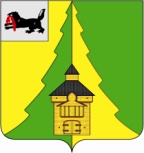 Российская Федерация	Иркутская область	             Нижнеилимский муниципальный район	АДМИНИСТРАЦИЯПОСТАНОВЛЕНИЕОт 26.05.2016г. №352г. Железногорск-Илимский«О внесении изменений в Положение «Согласование и утверждение схемы расположения земельного участка на межселенной территории Нижнеилимского муниципального района», утвержденное Постановлением администрации Нижнеилимского муниципального района от 17.10. 2012 г. № 1329».Руководствуясь Земельным кодексом Российской Федерации, Федеральным законом от 06.10.2003г. №131-Ф3 «Об общих принципах организации местного самоуправления в Российской Федерации», Уставом муниципального образования «Нижнеилимский район», администрация Нижнеилимского муниципального районаПОСТАНОВЛЯЕТ:	1.Внести следующие изменения в Положение «Согласование и утверждение схемы расположения земельного участка на межселенной территории Нижнеилимского муниципального района», утвержденное Постановлением администрации Нижнеилимского муниципального района от 17.10. 2012 г. № 1329:        1.1. Наименование Положения «Согласование и утверждение схемы расположения земельного участка на межселенной территории Нижнеилимского муниципального района» и читать в следующей редакции:       Положение «Об утверждении схемы расположения земельного участка на кадастровом плане территории, расположенного на межселенной территории муниципального образования «Нижнеилимский район», (далее - Положение).        1.2.В тексте Положения исключить слово «согласование».        1.3.В пункте 3.1. Положения исключить абзац 14.        2.Разместить данное постановление на официальном сайте муниципального образования «Нижнеилимский район» и опубликовать в периодическом издании «Вестник Думы и Администрации Нижнеилимского муниципального района».3.Контроль за исполнением настоящего постановления оставляю за собой.И.о.мэра района	Цвейгарт В.В.Рассылка: в дело-2, отдел АиГ-2, юридический отдел, пресс-службаН.Н.Зеленина3065